Экологическая безопасность жизни и здоровья человека с применением натуральной древесиныКравцов Сергей студент, Руководитель Хмелева Светлана Юрьевна преподаватель ГБПОУ «Волгоградский профессиональный техникум  кадровых ресурсов»Цель проекта: рассмотреть экологическую безопасность изделий из дерева (в сравнении с искусственными материалами) Задачи проекта:1.Рассказать о видах продукции, изготавливаемых специалистами по профессии «Мастер столярно-плотничных и паркетных работ»;2. Познакомить с видами  натуральных и искусственных материалов;3.Проанализировать экономическую составляющую применения натуральных и искусственных материалов;Описание проекта и этапов работы 1.Определить значение «экологическая безопасность» в профессии «Мастер столярно-плотничных и паркетных работ.2.Выбор материалов, применяемых в профессии;3.Представление достоинств и недостатков применяемых материалов с точки зрения экологической безопасности;4.Расчет экономической составляющей применяемых материалов;Главный принцип, на котором строится экологическая безопасность - соблюдение права человека на благоприятную окружающую среду. Экологическая безопасность должна оптимальным образом сочетать экологические, экономические и социальные потребности человека.  Древесина имеет уникальную структуру, имеет высокие физико-механические свойства и высокие показатели теплопроводности. Неоспоримым преимуществом дерева является его ни с чем несравнимый запах. Эстетическую красоту изделий из дерева невозможно заменить никаким другим материалом. И, пожалуй, самое главное – древесина относится к экологически чистым материалам и оказывает положительное влияние на здоровье человека.Одна из профессий, где работают с деревом,  - это профессия Мастер столярно-плотничных и паркетных работ.В своем проекте я приведу примеры использования в создании интерьера натурального дерева в сравнении с искусственными материалами. [1]Натуральные материалы  для половПри укладке полов из натурального дерева в комнате площадью 20 м2, как видно из таблицы 1 нам потребуется 28 тысяч рублей.Таблица 1Таблица 2Искусственные материалы для половЛаминированое покрытие (ламинат)  – это имитация, бумажная картинка. [Фото 5,6,7]В качестве защитного покрытия в ламинате используется слой акриловой или меламиновой смолы. Для получения меламиновой смолы добавляют компонент на основе формальдегида, который является вредным для здоровья и опасным веществом. Особую опасность для здоровья человека представляют его пары, причем, в достаточно высоких концентрациях. Производители строительных материалов знают о токсичности формальдегида и поэтому все материалы, в составе которых присутствует данное вещество, не поступают в продажу сразу после производства, а длительное время хранятся и выветриваются на складах.Но в интерьере он выглядит очень красиво и даже сложно отличить от натуральных полов. [4] При укладке полов из ламината в комнате площадью 20 м2, как видно из таблицы 3 нам потребуется 10,2 тысяч рублейТаблица 3Таблица 4Сводная таблица по напольным покрытиямТаблица 5Из таблицы 5 видно, что применение искусственных покрытий для полов  намного дешевле, чем применение натуральных материалов.Натуральные материалы для стен  При отделке стен деревянной вагонкой в комнате площадью 50м2, как видим из таблицы 6 нам потребуется 56,5  тысяч рублей.Таблица 6Искусственные материалы для стен        При отделке стен пластиковыми панелями  в комнате площадью 50м2, как видим из таблицы 7  нам потребуется 11,5  тысяч рублей.Таблица 7Стеновые панели МДФ Таблица 8Сводная ведомость по стеновым покрытиямТаблица 9Из таблицы 9 видно, что применение искусственных покрытий для стен  намного дешевле, чем натуральных материалов.Окна в домДеревянные окна   [Фото 16,17,18]Достоинства деревянных окон:- экологичность; -стабильный микроклимат. Дерево дышит естественным образом и будет пропускать частицы воздуха даже в закрытом положении створок. При этом влажность в помещении будет оставаться на комфортном уровне как для домашних животных и растений, так и для человека; [9]Из таблицы10 видим, что чтобы  установить в комнате деревянное окно нам потребуется  32  тысячи  рублей Таблица 10Пластиковые окна  [Фото 19,20,21]Недостатки пластиковых окон- полная герметичность в закрытой форме. Закрытое окно полностью изолирует помещение от внешнего воздуха, что негативно сказывается на  вентилировании помещения. В закрытой комнате воздух застаивается, становится неуютно и душно. Но самое главное – такой микроклимат сказывается на состоянии здоровья всех жильцов, в том числе животных и растений. Последние очень часто теряют цвет и свою силу;Во время попадания прямых солнечных лучей, пластик начинает выделять в воздух опасные для здоровья вещества; [10]Из таблицы 11 видим, что чтобы  установить в комнате пластиковое окно нам потребуется  14  тысяч  рублейТаблица 11Сводная ведомость по окнамТаблица 12Из таблицы видно, что установка в комнате деревянного окна намного дороже, чем пластикового. Итоги проектаЧеловек все больше стремиться оградить себя от негативных факторов, создать не только комфортные, но и безопасные условия жизни. В этом существенную помощь нам оказывают природные материалы, используемые в дизайне интерьеров.Несмотря на высокие цены натурального дерева,  дерево по достоинству оценят люди, для которых семейный очаг, тепло и уют – это основные жизненные ценности. Дерево – природный, экологически чистый материал, который способен создать атмосферу спокойствия, тепла и природного богатства. [11]Каждый человек сам должен решать: что для него важнее – экономия денежных средств или создание комфортных условий для проживания, когда натуральное дерево создает безопасные условия жизни и атмосферу спокойствия и умиротворения в доме.Используемые интернет-ресурсы 1.http://refac.ru/principy-ekologicheskogo-prava/2.http://green-dom.info/ http://polmechty.ru/pokrytiya/derevyannyj/doshhatyj-pol 3.http://stroisovety.org/shtuchnyj-parket/4.http://vseoremonte.ru/material/poli/lamin.html 5.http://www.aif.ru/realty/house/ 6.http://homester.com.ua/dacha-sad/dom/vagonka/ 7.http://moydomik.net/materialy/otdelochnye/321-vagonka-plastikovaya-pvh-vinilovaya.html8.http://osnovam.ru/otdelochnye/chto-luchshe-mdf-ili-dsp 9.http://gid-str.ru/sravnenie-derevyannyh-i-plastikovyh-okon 10.http://animainterno.ua/ru_RU/2015/10/28/wood/ 11. http://animainterno.ua/ru_RU/2015/10/28/wood/Фото 1Дощатые полы считаются самым привлекательным и качественным основанием, которое будет служить долгие годы. Материал экологичен. Полы из дерева нескользкие и теплые. Дощатый настил уютный и прочный.Пол из дерева прост в уходе — достаточно протирать его влажной тряпкой и раз в несколько лет покрывать лаком или краской.Полы из натурального дерева не вызывают аллергии, поэтому могут использоваться в детских помещениях. [Фото 1,2]Древесина даже после продолжительного времени распространяет в доме приятный и неповторимый природный аромат. [2]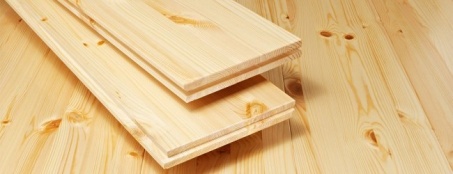 Дощатые полы считаются самым привлекательным и качественным основанием, которое будет служить долгие годы. Материал экологичен. Полы из дерева нескользкие и теплые. Дощатый настил уютный и прочный.Пол из дерева прост в уходе — достаточно протирать его влажной тряпкой и раз в несколько лет покрывать лаком или краской.Полы из натурального дерева не вызывают аллергии, поэтому могут использоваться в детских помещениях. [Фото 1,2]Древесина даже после продолжительного времени распространяет в доме приятный и неповторимый природный аромат. [2]Фото 2Дощатые полы считаются самым привлекательным и качественным основанием, которое будет служить долгие годы. Материал экологичен. Полы из дерева нескользкие и теплые. Дощатый настил уютный и прочный.Пол из дерева прост в уходе — достаточно протирать его влажной тряпкой и раз в несколько лет покрывать лаком или краской.Полы из натурального дерева не вызывают аллергии, поэтому могут использоваться в детских помещениях. [Фото 1,2]Древесина даже после продолжительного времени распространяет в доме приятный и неповторимый природный аромат. [2]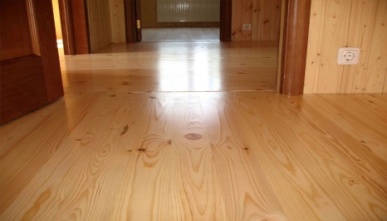 Дощатые полы считаются самым привлекательным и качественным основанием, которое будет служить долгие годы. Материал экологичен. Полы из дерева нескользкие и теплые. Дощатый настил уютный и прочный.Пол из дерева прост в уходе — достаточно протирать его влажной тряпкой и раз в несколько лет покрывать лаком или краской.Полы из натурального дерева не вызывают аллергии, поэтому могут использоваться в детских помещениях. [Фото 1,2]Древесина даже после продолжительного времени распространяет в доме приятный и неповторимый природный аромат. [2]Стоимость материала, 1м2Стоимость укладки, 1м2Сумма за1м2Комната 4*5= 20м2500 руб900 руб1400 руб28000 рубФото 3Следующее натуральное покрытие для пола - штучный паркет. Это  деревянный пол, набранный из небольших дощечек. Изготавливается из  натуральной древесины, является исключительно экологически чистым материалом; [Фото 3,4]Достоинство таких полов:-полы теплые;-древесина обладает антистатическими и антибактериальными свойствами;-долговечные;-возможность многократного ремонта (обновления) такого пола;При укладке полов из штучного паркета в комнате площадью 20 м2, как видно из таблицы 2 нам потребуется 55 тысяч рублей. [3]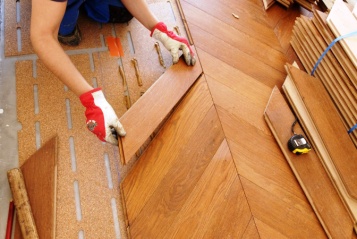 Следующее натуральное покрытие для пола - штучный паркет. Это  деревянный пол, набранный из небольших дощечек. Изготавливается из  натуральной древесины, является исключительно экологически чистым материалом; [Фото 3,4]Достоинство таких полов:-полы теплые;-древесина обладает антистатическими и антибактериальными свойствами;-долговечные;-возможность многократного ремонта (обновления) такого пола;При укладке полов из штучного паркета в комнате площадью 20 м2, как видно из таблицы 2 нам потребуется 55 тысяч рублей. [3]Фото 4Следующее натуральное покрытие для пола - штучный паркет. Это  деревянный пол, набранный из небольших дощечек. Изготавливается из  натуральной древесины, является исключительно экологически чистым материалом; [Фото 3,4]Достоинство таких полов:-полы теплые;-древесина обладает антистатическими и антибактериальными свойствами;-долговечные;-возможность многократного ремонта (обновления) такого пола;При укладке полов из штучного паркета в комнате площадью 20 м2, как видно из таблицы 2 нам потребуется 55 тысяч рублей. [3]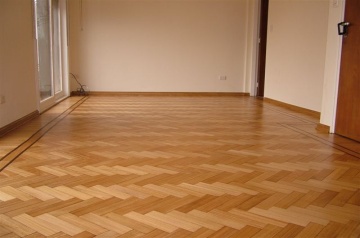 Следующее натуральное покрытие для пола - штучный паркет. Это  деревянный пол, набранный из небольших дощечек. Изготавливается из  натуральной древесины, является исключительно экологически чистым материалом; [Фото 3,4]Достоинство таких полов:-полы теплые;-древесина обладает антистатическими и антибактериальными свойствами;-долговечные;-возможность многократного ремонта (обновления) такого пола;При укладке полов из штучного паркета в комнате площадью 20 м2, как видно из таблицы 2 нам потребуется 55 тысяч рублей. [3]Стоимость материала, 1м2Стоимость укладки, 1м2Сумма за1м2Комната 4*5= 20м2850руб1900 руб2750 руб55000 рубФото 5Фото 6Фото 7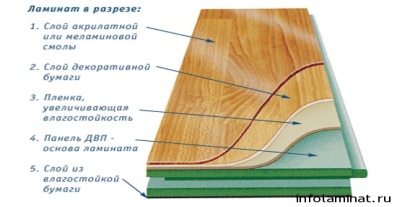 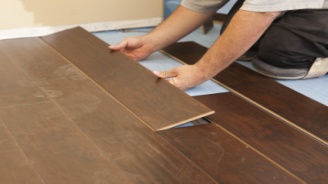 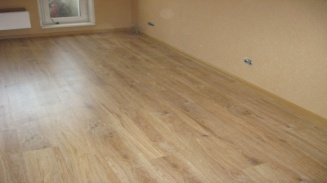 Стоимость материала, 1м2Стоимость укладки, 1м2Сумма за1м2Комната 4*5= 20м2330 руб180 руб510 руб10200 рубФото 8Следующий вид искусственного покрытия – это линолеум. Линолеум - вид напольного покрытия из полимерных материалов.  В состав линолеума входит поливинилхлорид ПВХ, который  выделяет вредные испарения,  приводящие к болезням печени, лёгких и даже раку. В тоже время, со временем верхнее покрытие на линолеуме истончиться настолько, что частицы ПВХ будут попадать в воздух. Возникнет  запах, который вдруг будет возникать спустя годы эксплуатации. [5] . [Фото 8,9]При укладке полов из линолеума в комнате площадью 20 м2, как видно из таблицы 4  нам потребуется 8  тысяч рублей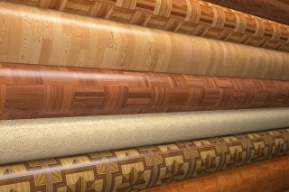 Следующий вид искусственного покрытия – это линолеум. Линолеум - вид напольного покрытия из полимерных материалов.  В состав линолеума входит поливинилхлорид ПВХ, который  выделяет вредные испарения,  приводящие к болезням печени, лёгких и даже раку. В тоже время, со временем верхнее покрытие на линолеуме истончиться настолько, что частицы ПВХ будут попадать в воздух. Возникнет  запах, который вдруг будет возникать спустя годы эксплуатации. [5] . [Фото 8,9]При укладке полов из линолеума в комнате площадью 20 м2, как видно из таблицы 4  нам потребуется 8  тысяч рублейФото 9Следующий вид искусственного покрытия – это линолеум. Линолеум - вид напольного покрытия из полимерных материалов.  В состав линолеума входит поливинилхлорид ПВХ, который  выделяет вредные испарения,  приводящие к болезням печени, лёгких и даже раку. В тоже время, со временем верхнее покрытие на линолеуме истончиться настолько, что частицы ПВХ будут попадать в воздух. Возникнет  запах, который вдруг будет возникать спустя годы эксплуатации. [5] . [Фото 8,9]При укладке полов из линолеума в комнате площадью 20 м2, как видно из таблицы 4  нам потребуется 8  тысяч рублей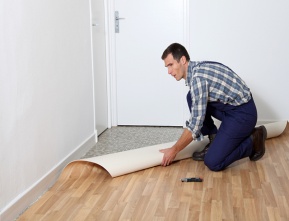 Следующий вид искусственного покрытия – это линолеум. Линолеум - вид напольного покрытия из полимерных материалов.  В состав линолеума входит поливинилхлорид ПВХ, который  выделяет вредные испарения,  приводящие к болезням печени, лёгких и даже раку. В тоже время, со временем верхнее покрытие на линолеуме истончиться настолько, что частицы ПВХ будут попадать в воздух. Возникнет  запах, который вдруг будет возникать спустя годы эксплуатации. [5] . [Фото 8,9]При укладке полов из линолеума в комнате площадью 20 м2, как видно из таблицы 4  нам потребуется 8  тысяч рублейСтоимость материала, 1м2Стоимость укладки, 1м2Сумма за1м2Комната 4*5= 20м2200 руб200 руб400 руб8000 рубМатериалСтоимость по настилке в комнате 20 м2Натуральные материалыНатуральные материалыДощатые полы28000 рубШтучный паркет55000рубИскусственные материалыИскусственные материалыЛаминат10200 рубЛинолеум8000рубДеревянная вагонка  -  тонкая, обработанная доска, имеющая паз и гребень для удобства стыковки. [Фото 10,11]Достоинства этого покрытия на стены:-экологичность – дерево относится к натуральным безопасным материалам, которые создают здоровый микроклимат в помещении;-неповторимая и красивая структура материала, приятная на ощупь;-создание особого микроклимата в помещении. Дерево, являясь гигроскопичным материалом, поддерживает в помещении определённый уровень влажности, создавая тем самым комфортные условия для жизни. [6]                    Фото 10 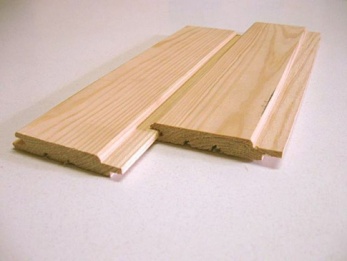 Деревянная вагонка  -  тонкая, обработанная доска, имеющая паз и гребень для удобства стыковки. [Фото 10,11]Достоинства этого покрытия на стены:-экологичность – дерево относится к натуральным безопасным материалам, которые создают здоровый микроклимат в помещении;-неповторимая и красивая структура материала, приятная на ощупь;-создание особого микроклимата в помещении. Дерево, являясь гигроскопичным материалом, поддерживает в помещении определённый уровень влажности, создавая тем самым комфортные условия для жизни. [6]Фото 11Деревянная вагонка  -  тонкая, обработанная доска, имеющая паз и гребень для удобства стыковки. [Фото 10,11]Достоинства этого покрытия на стены:-экологичность – дерево относится к натуральным безопасным материалам, которые создают здоровый микроклимат в помещении;-неповторимая и красивая структура материала, приятная на ощупь;-создание особого микроклимата в помещении. Дерево, являясь гигроскопичным материалом, поддерживает в помещении определённый уровень влажности, создавая тем самым комфортные условия для жизни. [6]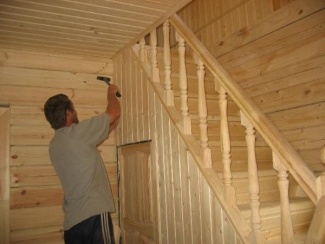 Деревянная вагонка  -  тонкая, обработанная доска, имеющая паз и гребень для удобства стыковки. [Фото 10,11]Достоинства этого покрытия на стены:-экологичность – дерево относится к натуральным безопасным материалам, которые создают здоровый микроклимат в помещении;-неповторимая и красивая структура материала, приятная на ощупь;-создание особого микроклимата в помещении. Дерево, являясь гигроскопичным материалом, поддерживает в помещении определённый уровень влажности, создавая тем самым комфортные условия для жизни. [6]Стоимость материала, 1м2Стоимость укладки, 1м2Сумма за1м2Комната 4*5*2,5= 50м2250 руб880 руб1130 руб56500 рубФото 12Панели ПВХ (пластиковые) - это полимерный отделочный материал, изготавливается из поливинилхлорида (ПВХ), мела и пластификаторов. [7]Недостатки этого стенового материала:— специфический запах, из-за поливинилхлорида (ПВХ), который  выделяет вредные испарения;— ненатуральность. Нежелательно использовать пластик в жилых комнатах.Достоинства этого стенового материала:- простоты монтажа;- эстетичного внешнего вида;- широкая цветовая гамма;[Фото 12,13]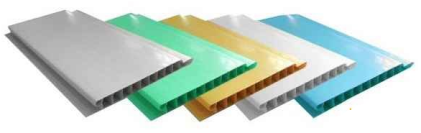 Панели ПВХ (пластиковые) - это полимерный отделочный материал, изготавливается из поливинилхлорида (ПВХ), мела и пластификаторов. [7]Недостатки этого стенового материала:— специфический запах, из-за поливинилхлорида (ПВХ), который  выделяет вредные испарения;— ненатуральность. Нежелательно использовать пластик в жилых комнатах.Достоинства этого стенового материала:- простоты монтажа;- эстетичного внешнего вида;- широкая цветовая гамма;[Фото 12,13]Фото 13Панели ПВХ (пластиковые) - это полимерный отделочный материал, изготавливается из поливинилхлорида (ПВХ), мела и пластификаторов. [7]Недостатки этого стенового материала:— специфический запах, из-за поливинилхлорида (ПВХ), который  выделяет вредные испарения;— ненатуральность. Нежелательно использовать пластик в жилых комнатах.Достоинства этого стенового материала:- простоты монтажа;- эстетичного внешнего вида;- широкая цветовая гамма;[Фото 12,13]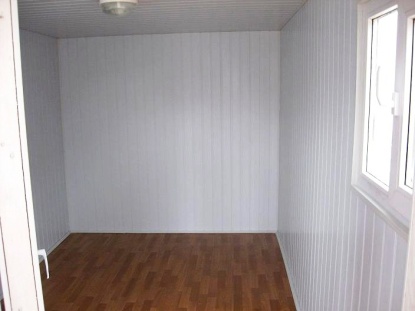 Панели ПВХ (пластиковые) - это полимерный отделочный материал, изготавливается из поливинилхлорида (ПВХ), мела и пластификаторов. [7]Недостатки этого стенового материала:— специфический запах, из-за поливинилхлорида (ПВХ), который  выделяет вредные испарения;— ненатуральность. Нежелательно использовать пластик в жилых комнатах.Достоинства этого стенового материала:- простоты монтажа;- эстетичного внешнего вида;- широкая цветовая гамма;[Фото 12,13]Стоимость материала, 1м2Стоимость укладки, 1м2Сумма за1м2Комната 4*5*2,5= 50м240 руб190 руб230 руб11500 рубФото 14Панели  из МДФ низкого качества, выделяют формальдегид. Формальдегид - мощный раздражитель глаз, верхних дыхательных путей и кожи. По свидетельству ряда исследований, он также оказывает влияние на центральную нервную систему, вызывая головные боли, усталость и депрессию. Потенциально он также может вызывать астму и астматические приступы как неспецифический раздражитель. [8]Но панели из МДФ имеют внешнюю  привлекательность и эстетичность. При отделке стен  панелями из МДФ  в комнате площадью 50м2, как видим из таблицы 8  нам потребуется 18,75  тысяч рублей.[Фото 14, 15]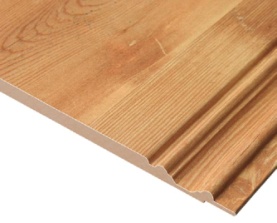 Панели  из МДФ низкого качества, выделяют формальдегид. Формальдегид - мощный раздражитель глаз, верхних дыхательных путей и кожи. По свидетельству ряда исследований, он также оказывает влияние на центральную нервную систему, вызывая головные боли, усталость и депрессию. Потенциально он также может вызывать астму и астматические приступы как неспецифический раздражитель. [8]Но панели из МДФ имеют внешнюю  привлекательность и эстетичность. При отделке стен  панелями из МДФ  в комнате площадью 50м2, как видим из таблицы 8  нам потребуется 18,75  тысяч рублей.[Фото 14, 15]Фото 15Панели  из МДФ низкого качества, выделяют формальдегид. Формальдегид - мощный раздражитель глаз, верхних дыхательных путей и кожи. По свидетельству ряда исследований, он также оказывает влияние на центральную нервную систему, вызывая головные боли, усталость и депрессию. Потенциально он также может вызывать астму и астматические приступы как неспецифический раздражитель. [8]Но панели из МДФ имеют внешнюю  привлекательность и эстетичность. При отделке стен  панелями из МДФ  в комнате площадью 50м2, как видим из таблицы 8  нам потребуется 18,75  тысяч рублей.[Фото 14, 15]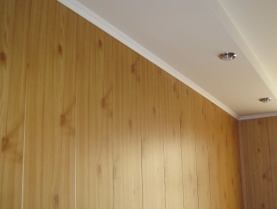 Панели  из МДФ низкого качества, выделяют формальдегид. Формальдегид - мощный раздражитель глаз, верхних дыхательных путей и кожи. По свидетельству ряда исследований, он также оказывает влияние на центральную нервную систему, вызывая головные боли, усталость и депрессию. Потенциально он также может вызывать астму и астматические приступы как неспецифический раздражитель. [8]Но панели из МДФ имеют внешнюю  привлекательность и эстетичность. При отделке стен  панелями из МДФ  в комнате площадью 50м2, как видим из таблицы 8  нам потребуется 18,75  тысяч рублей.[Фото 14, 15]Стоимость материала, 1м2Стоимость укладки, 1м2Сумма за1м2Комната 4*5*2,5= 50м2185 руб190 руб375 руб18750 рубМатериалСтоимость по монтажу на стены в комнате 50 м2Натуральные материалыНатуральные материалыДеревянная вагонка56500 рубИскусственные материалыИскусственные материалыПанели ПВХ11500 рубПанели МДФ18750 рубФото 16Фото 17Фото 18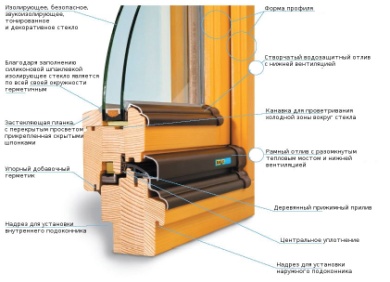 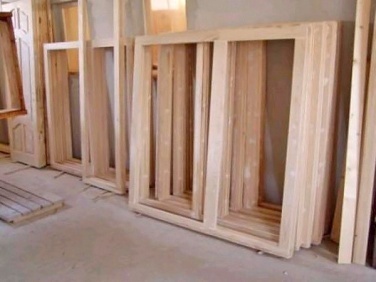 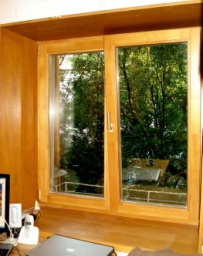 Стоимость 1 окнаСтоимость монтажа 1 окнаСуммаза 1 окно30000руб2000руб32000рубФото 19Фото 20Фото 21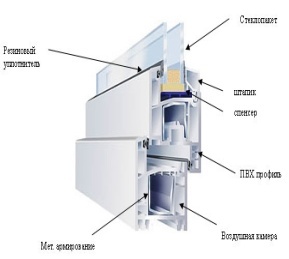 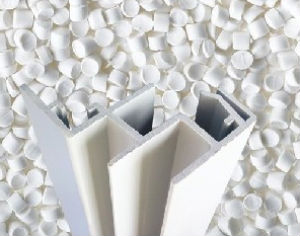 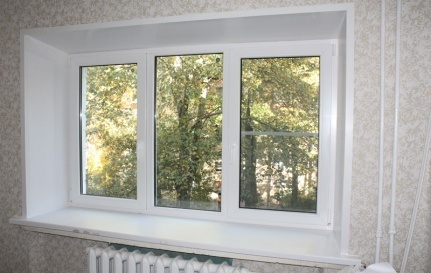 Стоимость 1 окнаСтоимость монтажа 1 окнаСумма  за 1 окно12000руб2000руб14000рубМатериалСтоимость установки 1 окнаНатуральные материалыНатуральные материалыДеревянная окно32000 рубИскусственные материалыИскусственные материалыПластиковое окно14000 руб